ČETRTEK, 19. 11. 2020LUM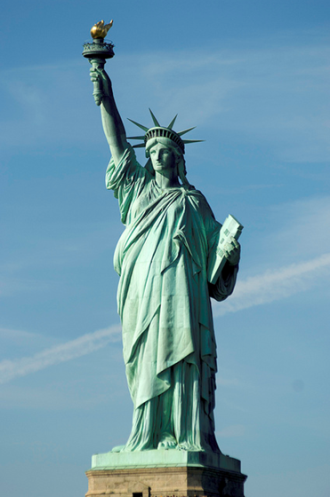 KIPARSTVOKiparstvo je likovno področje, ki se ukvarja z ustvarjanjem telesnih                                          oblik iz različnih materialov.Likovna dela se imenujejo KIPI. Ustvarjalci pa so KIPARJI. NALOGA:Ustvarite kip človeka v gibanju. ALU FOLIJA  je pogosto uporabljena v kuhinji, tokrat pa bo vaš kiparski material. Kip naj bo velik okoli 15 cm.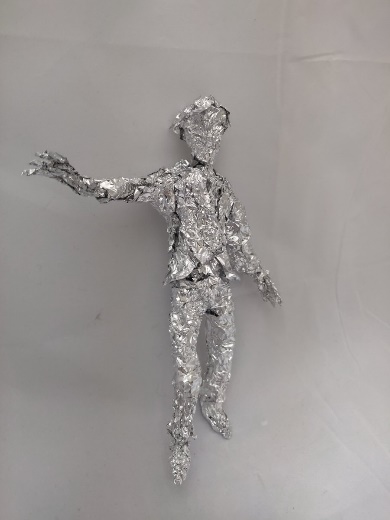 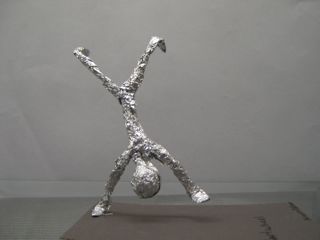 Spodaj imate priložen videoposnetek. Sledite navodilom in izdelajte kip človeka v gibanju iz alu folije:https://www.youtube.com/watch?v=0Y0tKsatMlo&feature=youtu.be&fbclid=IwAR3cDK7TltsuVGgrxN5BhRjP5I48DYIqv7v_szEP-mlXZCib_yG6rwqU5HU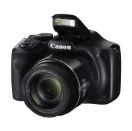 SLJOglejte si sliko v DZ na str. 90 in rešite naloge v DZ str. 91 in 92.MATRešite naloge v DZ str. 64.